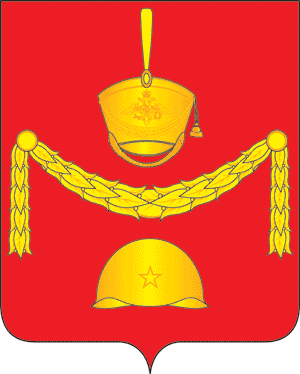 ПРОЕКТСОВЕТ ДЕПУТАТОВПОСЕЛЕНИЯ РОГОВСКОЕ В ГОРОДЕ МОСКВЕ      РЕШЕНИЕ 19 мая 2022 года № В соответствии с Федеральным законом от 06.10.2003 № 131-ФЗ «Об общих принципах организации местного самоуправления в Российской Федерации», Законом города Москвы от 06.11.2002 № 56 «Об организации местного самоуправления в городе Москве», Законом города Москвы от 11.12.2013 № 68 «О внесении изменений в статью 8 Закона города Москвы от 06.11.2002 № 56 «Об организации местного самоуправления в городе Москве», Уставом поселения Роговское в городе Москве,Совет депутатов поселения Роговское решил:1. Внести изменения в приложение решения Совета депутатов поселения Роговское    от 29.04.2022 № 25/4 «Об утверждении Положения об оказании адресной социальной помощи и иных дополнительных мер социальной поддержки жителям поселения Роговское»:1.1. подпункт 1.5. пункта 1 изложить в следующей редакции:  «1.5. Решение о предоставлении адресной социальной помощи гражданам, указанным в пункте 2 настоящего Положения, оформляется распоряжением администрации на основании предложений Комиссии администрации поселения Роговское по оказанию адресной социальной помощи гражданам (далее - Комиссия). Решение комиссии оформляется протоколом, который может быть положен в основу распоряжения администрации поселения Роговское по вопросу, рассмотренному Комиссией, или письменного ответа от имени администрации поселения Роговское в адрес заявителя. Состав Комиссии, порядок ее работы и полномочия утверждаются распоряжением администрации поселения Роговское.»1.2. пункт 2 изложить в следующей редакции:«2. Круг лиц, имеющих право на получение адресной социальной помощи и иных дополнительных мер социальной поддержки2.1. Право на получение адресной социальной помощи имеют:2.1.1. Неработающие одинокие (одиноко проживающие) пенсионеры и инвалиды, имеющие доход ниже двукратной величины прожиточного минимума, установленной в городе Москве в расчете на душу населения.2.1.2. Неработающие пенсионеры и инвалиды, проживающие в семьях, среднедушевой доход которых на одного члена семьи ниже двукратной величины прожиточного минимума, установленной в городе Москве в расчете на душу населения.2.1.3. Семьи с несовершеннолетними детьми, среднедушевой доход которых на одного члена семьи, по независящим от них причинам, ниже двукратной величины прожиточного минимума, установленной в городе Москве в расчете на душу населения (в составе семьи с несовершеннолетними детьми учитываются родители и их дети, не достигшие 18 лет, независимо от их места жительства).2.1.4. Многодетные семьи, имеющие статус малообеспеченной семьи.2.1.5. Граждане и семьи с детьми, оставшиеся без средств к существованию, в результате стихийных бедствий, техногенных катастроф и других чрезвычайных обстоятельств, а также безработным гражданам, иным гражданам, находящимся в трудной жизненной ситуации.2.1.6. Инвалиды Великой Отечественной войны, ветераны Великой Отечественной войны, супруг (супруга) погибшего (умершего) инвалида Великой Отечественной войны, ветерана Великой Отечественной войны, не вступивший (не вступившая) в повторный брак, дети-сироты и дети, оставшихся без попечения родителей, лица из числа детей-сирот и детей, оставшихся без попечения родителей, в части, касающейся обеспечения ремонтов жилых помещений.2.1.7. Долгожители поселения в связи с юбилейной датой (80, 85, 90, 95,100 и более лет ежегодно).2.1.8. Инвалиды и участники Великой Отечественной войны, труженики тыла, бывшие несовершеннолетние узники концлагерей, вдовы погибших мужей в Великой Отечественной войне (не вступившие в повторный брак), лица, имеющие свидетельство права на льготы, установленные ст.16 Закона РСФСР «О реабилитации жертв политических репрессий».2.2. Допускается оказание адресной социальной помощи неработающим пенсионерам и инвалидам, получающим пенсии в ведомственных пенсионных отделах, при наличии сведений от соответствующего ведомства о размере получаемой пенсии, других выплат, и о фактах оказания (не оказания) адресной социальной помощи.2.3. Допускается оказание адресной социальной помощи гражданам (в том числе работающим) на неотложные нужды (приобретение продуктов питания, одежды, лекарственных препаратов, оплату лечения, медицинских услуг и другое), если они оказались в трудной жизненной ситуации в результате непредвиденных обстоятельств.2.4. Допускается оказание адресной социальной помощи активным гражданам (общественные советники, руководители общественных организаций) (далее - активные граждане), проживающим на территории поселения. 2.5. Допускается оказание дополнительных мер поддержки несовершеннолетним детям следующих категорий: детям из многодетных малообеспеченных семей (от 3 и более детей); детям победителям и призерам олимпиад, конкурсов, спортивных соревнований; детям из социально незащищенных семей и детям «группы риска», состоящих на учете в учреждениях и/или в органах системы профилактики.2.6.Допускается оказание дополнительных мер поддержки детям, не достигшим четырнадцатилетнего возраста, следующих категорий: дети-сироты, дети, имеющие только одного родителя, дети из многодетных малообеспеченных семей, дети-инвалиды, дети, получающие пособие по случаю потери кормильца.»1.3. пункт 3 изложить в следующей редакции:«3. Основания оказания адресной социальной помощи и иных дополнительных мер социальной поддержки	3.1. Адресная социальная помощь оказывается нуждающимся гражданам по одному из оснований:	3.1.1. В связи с памятными датами гражданам, указанным в пп.2.1.8: 	а) День Победы;	б) День памяти жертв политических репрессий и другие памятные даты.	3.1.2. Долгожителям поселения Роговское в юбилейные даты рождения, начиная с 80-летия и старше.	3.1.3. Частичное возмещение затрат на газификацию жилого помещения, принадлежащего пенсионеру, являющемуся получателем страховой пенсии по старости (инвалидности), на праве собственности и являющегося местом его постоянного места жительства.	3.1.4. В связи с приобретением и установкой (поверкой) приборов учета горячей и холодной воды, приобретением и установкой электрических и газовых счетчиков в муниципальных квартирах – неработающими одинокими (одиноко проживающими) пенсионерами и инвалидами, семьями, состоящими из пенсионеров.	3.1.5. В связи с приобретением и установкой газовых колонок, приобретением и установкой газовых счетчиков категориям граждан, указанным в пп. 2.1.1, 2.1.2, 2.1.4.	3.1.6. На приобретение дровяного топлива помощь может быть оказана 1 раз в осенне-зимний отопительный период гражданам, указанным в пп. 2.1.1. – 2.1.6., зарегистрированным и постоянно проживающим в частном, не газифицированном доме.	3.1.7. На частичное возмещение затрат после пожара, в единственном жилом помещении, являющимся постоянным местом жительства заявителя, принадлежащего ему на праве собственности.	3.1.8. На неотложные нужды (приобретение продуктов питания, одежды, лекарственных препаратов и другое), гражданам, оказавшимся в трудной жизненной ситуации.	3.1.9. На лечение и в связи с подтвержденным онкологическим заболеванием.	3.1.10. На оплату дорогостоящих медицинских услуг по жизненно важным показаниям. 	3.1.11. На частичный ремонт жилых помещений гражданам, указанным в пункте 2.1.6. настоящего Положения.	3.1.12. Для организации отдыха детей, указанных в пп.2.5. в Преображенском Оборонно-спортивном Центре Фонда спецназ ВДВ, по программе «Дорога Добра». 	3.1.13. В виде новогодних подарков детям, указанным в пп.2.6.	3.2. Адресная социальная помощь оказывается в виде денежной выплаты не чаще 1 раза в год по одному из оснований, указанных в пп 3.1.1. – 3.1.11. настоящего Положения.	3.3. Возможно повторное оказание адресной социальной помощи одному лицу в течение календарного года в исключительных случаях (пожар, затопление, наступление иных непредвиденных обстоятельств, последствия которых заявитель не может преодолеть самостоятельно).           3.4. Оказание адресной социальной помощи активным гражданам допускается ежеквартально. Размер денежных средств на оказание адресной социальной помощи устанавливается главой администрации поселения.	3.5. Размеры выплат, указанных в пп. 3.1.1. - 3.1.2. настоящего Положения устанавливается в соответствии с приложением № 1 к настоящему Положению. 	3.6. Размеры выплат, указанных в пп. 3.1.3. - 3.1.12. настоящего положения устанавливается в соответствии с приложением № 2 к настоящему положению.»1.4. пункт 4 изложить в следующей редакции:«4. Порядок предоставления адресной социальной помощи	4.1. На основании заявления гражданина по вопросу оказания адресной социальной помощи составляется акт обследования материально-бытовых условий проживания заявителя с выходом на дом и формируется пакет обосновывающих документов.Участие в обследовании материально-бытовых условий проживания принимают члены Комиссии, представители администрации поселения Роговское, общественные советники, представители органов опеки и попечительства (в случае обследования материально-бытовых условий проживания детей-сирот и детей, оставшихся без попечения родителей). Акт обследования должен подтвердить обоснованность обращения заявителя за адресной социальной помощью. Отказ заявителя или членов его семьи от проведения обследования на дому является основанием для отказа в предоставлении адресной социальной помощи.	4.2. Для оказания единовременной материальной помощи необходимо предоставление следующих документов: 	4.2.1. в соответствии с пп.3.1.1.-3.1.2.:- копию документа, удостоверяющего личность (копия паспорта);- копию документа, подтверждающего льготную категорию граждан;- банковские реквизиты.	4.2.2. в соответствии с пп.3.1.3 – 3.1.11.:- личное заявление; - копию документа, удостоверяющего личность и полномочия представителя (копию паспорта, копия нотариально заверенной доверенности - при обращении представителя), при их утрате во время пожара (затопления) необходимо представить справки из соответствующих органов;- копию свидетельства о рождении несовершеннолетних детей (при наличии детей (при утрате свидетельства во время пожара (затопления) необходимо представить справки из соответствующих органов);- копию документа, подтверждающего льготную категорию граждан или семьи (при необходимости);- копию справки учреждения медико-социальной экспертизы (при необходимости, для инвалидов);- документы (оригиналы), подтверждающие произведенные или предстоящие затраты (справки, заключения или акты соответствующих организаций, учреждений и т.п.) (при обращении в соответствии с пп. 3.1.3.-3.1.5., 3.1.10.);- акт обследования материально-бытовых условий проживания заявителя (семьи) (при обращении в соответствии с пп 3.1.3-3.1.6, 3.1.11; для пп.3.1.8. с учетом причин обращения);- выписка из домовой книги; - выписку из Единого государственного реестра прав на недвижимое имущество и сделок с ним (при обращении в соответствии с пп. 3.1.3, 3.1.7.);- дефектную ведомость и смету на выполнение работ (при обращении в соответствии с пп.3.1.11)- справка о признании одиноко проживающего гражданина или семьи малоимущим(ей), выданная органом социальной защиты населения по месту жительства, либо справки о доходах всех членов семьи, зарегистрированных совместно с заявителем, за год, предшествующего подаче заявления (при обращении в соответствии с пп. 3.1.3-3.1.6., 3.1.10.);- документы, подтверждающие факт отсутствия трудовой деятельности (либо трудовая книжка с записью об увольнении, либо справка об увольнении с последнего места работы, либо справка органов службы занятости о регистрации в органах службы занятости в целях поиска подходящей работы, либо сведения из индивидуального лицевого счета застрахованного лица из территориального подразделения ГУ-Отделения Пенсионного фонда Российской Федерации по г. Москве и Московской области о наличии/отсутствии начислений страховых взносов, либо справка установленного образца из территориального органа Фонда социального страхования РФ о невступлении в правоотношения по обязательному социальному страхованию (для индивидуального предпринимателя, адвоката и т.д.)  для неработающих (указанных в пп. 2.1.1, 2.1.2., 2.2.);- банковские реквизиты.	4.3. Материальная помощь пенсионерам и инвалидам, с которыми зарегистрированы трудоспособные дети и, которые со слов заявителя, по тем или иным причинам помощь родителям не оказывают (дети не проживают по месту регистрации, не общаются с родителями, ведут раздельное хозяйство, не хотят работать (злоупотребляют алкоголем и(или) наркотиками) может быть предоставлена по предложению Комиссии на основании акта обследования материально-бытовых условий заявителя и (или) письменного подтверждения общественного советника, депутата Совета депутатов поселения Роговское или председателя СНТ, с учетом причин обращения.	4.4. Адресная социальная помощь гражданам, указанным в пп. 2.1.7 – 2.1.8 настоящего положения, оказывается единовременно, на основании данных регистрационного учета граждан. Оказание адресной социальной помощи осуществляется администрацией поселения Роговское вне зависимости от наличия заявления граждан, при условии наступления юбилейной даты и регистрации по месту жительства на территории поселения Роговское.	4.5. Дополнительные меры поддержки в виде организации отдыха детей, в соответствии с пп.3.1.12. предоставляются на основании регистрационного учета. Также рассматриваются рекомендательные сведения, предоставленные образовательной и спортивной организацией и/или учреждениями и органами системы профилактики. Пакет документов формируется на основании требований организации, предоставляющей детский отдых.	4.6. Дополнительные меры поддержки в виде новогодних подарков в соответствии с пп.3.1.13. предоставляются без наличия заявления при предъявлении документов, подтверждающих льготную категорию семьи или ребенка.	4.7. По мере поступления заявлений граждан поселения Роговское отдел социального развития и потребительского рынка администрации поселения Роговское формирует полный пакет обосновывающих документов по каждому обращению для вынесения на рассмотрение Комиссии. 	4.8. Состав Комиссии утверждается Распоряжением главы администрации поселения Роговское. 	4.9. Заседания Комиссии проводятся с участием не менее половины членов Комиссии с периодичностью не реже 1 раза в месяц (при наличии заявлений граждан), на которых рассматриваются представленные документы и выносится решение об оказании либо отказе в оказании адресной социальной помощи.При необходимости оперативного рассмотрения заявления об оказании экстренной помощи на приобретение продуктов питания и предметов первой необходимости гражданам, оставшимся без средств к существованию в результате чрезвычайной ситуации, заседание Комиссии может быть проведено в составе менее половины членов Комиссии, но не менее трех человек. 	4.10. Обращение заявителя рассматривается на заседании Комиссий в течение месяца с даты подачи заявления (при открытии финансирования) со всеми необходимыми документами, либо с даты представления последнего недостающего документа.В случае невозможности составления акта обследования в течение месяца в силу обстоятельств, непосредственно относящихся к заявителю, заявление рассматривается на ближайшем заседании Комиссии после составления акта. При этом заявитель информируется о причине переноса срока рассмотрения заявления.	4.11. Решение по каждому заявителю принимается на основании всестороннего изучения представленных документов и результатов проведенного   обследования, с учетом критериев выбора получателей адресной социальной помощи, условий ее предоставления, получения других видов адресной социальной помощи, порядка определения размера.	4.12. Решение Комиссии оформляется протоколом, в котором по каждому заявителю указывается причина обращения за адресной социальной помощью, категория заявителя, сумма понесенных расходов (причиненного ущерба), размер адресной социальной помощи, при необходимости дополнительно указываются (кратко) другие обстоятельства, имеющие значение для вынесения решения (мотивировка решения). Протокол подписывается присутствующими членами Комиссии.	4.13. В случае отказа указывается причина вынесения решения об отказе в оказании адресной социальной помощи. 	4.14. В трехдневный срок с даты заседания Комиссии проект распоряжения об оказании адресной социальной помощи или проект ответа об отказе в оказании адресной социальной помощи направляется главе администрации поселения для принятия решения.»1.5. пункт 5 изложить в следующей редакции:«5. Основания для отказа в оказании адресной социальной помощи5.1. Адресная социальная помощь не оказывается:5.1.1. Лицам, не относящимся к категории, имеющей право на ее получение;5.1.2. Лицам пенсионного возраста и инвалидам, освободившимся из мест лишения свободы и не имеющим регистрации;5.1.3. Лицам без определенного места жительства – бывшим москвичам (указанные лица могут обращаться за получением адресной социальной помощи в центры социального обслуживания, дома ночного пребывания, социальные гостиницы, благотворительные организации);5.1.4. Семьям с несовершеннолетними детьми, в которых трудоспособные родители не имеют доходов без уважительной причины;5.1.5. Заявителем, предоставившим неполные или недостоверные сведения, отказ от предоставления, запрашиваемых Комиссией документов;5.1.6. Заявителем или членами его семьи, получившими в текущем году адресную социальную помощь из бюджета поселения Роговское;5.1.7. Заявителем или членами его семьи, не давшими согласие на проведение обследования материально-бытовых условий проживания;5.1.8. Оказание адресной социальной помощи по тому же основанию другим органом или ведомством.5.2.Об отказе в оказании адресной социальной помощи (назначении выплат) заявитель извещается в письменной форме.»2. Опубликовать настоящее решение в бюллетене «Московский муниципальный вестник» и разместить на сайте администрации поселения Роговское в информационной телекоммуникационной сети Интернет.3. Контроль за исполнением настоящего решения возложить на главу поселения Роговское.  Глава поселения Роговское                                                                     О.А. ВдовинаО внесении изменений в решение Совета депутатов поселения Роговское от 29 апреля 2021 года № 25/4 